Внутрішньошкільна мережа консультаційної допомоги та підтримки у нашій школі(Bitte tragen Sie hier Kontaktdaten ein und nutzen Sie diese intern oder geben Sie sie bei Bedarf an die Familien weiter.)Особи, які задіяні в сфері консультаційної допомоги та підтримки (Namen und ggf. Kontaktdaten ergänzen)Відповідають за… (за необхідності змінити/ доповнити)Вчителі-консультанти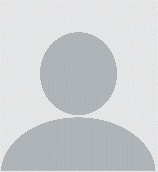 Психосоціальні консультації для учнів та їхніх законних опікунівКолегіальні консультаціїСпівпраця з позашкільними закладами (наприклад, з питань шкільної психології, з консультаційними центрами, відомством у справах молоді)…Фахівці із соціальної роботи у школахСоціально-педагогічне/ системне консультування учнів та їхніх родинВпровадження відкритих та превентивних пропозицій, наприклад, щодо соціального навчання, профілактики залежностей, запобігання насильствуСтворення зв'язків із установами соціальної сфери…Спеціалісти з додатковою кваліфікацією, наприклад, з духовного піклування, DaZ (Німецька як друга мова), HSU (Викладання мови країни походження) …)наприклад, духовне піклування та підтримка після тяжкої втратиДіти та підлітки, які є іммігрантами та біженцями…Спеціалісти з додатковою кваліфікацією, наприклад, з DaZ-DaF (Німецька як друга мова - Німецька як іноземна мова)Інтеграція дітей та підлітків, які є іммігрантами та біженцями…Спеціалісти з викладання мови країни походження (HSU)Пропозиції для учениць та учнів, що походять з інтернаціональної сім’ї…Класні керівники та профільні вчителі Викладацький склад школи (див. Інтернет-сторінку)Консультування, наприклад, з питань можливостей здобуття освіти та розвитку здатності до навчання,Консультаційні послуги з питань шкільної освіти…Викладачі-спеціалісти з корекційної педагогікиКонсультування щодо інклюзії, індивідуальних (навчальних) потреб, планування навчання та розвитку…Учнівська радапредставляє права учениць та учнівпросуває їхні інтересиПредставництво інтересів законних опікунівУчасть і прийняття спільних рішень у справах класуПредставники батьків шкільна конференція…Інші педагогічні працівники: наприклад, фахівці, що працюють повний деньПроведення позакласних заходів (ключові слова: сприяння навчанню, розвиток особистості, простір для обміну думками, відпочинку та руху, неформальне середовище для навчання чи розмов,…)…Команди, що задіяні в сфері консультаційної допомоги та підтримки (Namen und ggf. Kontaktdaten ergänzen)Відповідають за… (за необхідності змінити/ доповнити)Внутрішньошкільна/-і консультативна/-і група/-иМультипрофесійна команда, що складається з вчителів-консультантів, фахівців із соціальної роботи у школах, спеціалістів з корекційної педагогіки та фахівців, що працюють повний деньВідповідає, серед іншого, за консультативну та виховну підтримку учнів та їхніх родинКолегіальні консультаціїПрофілактика, раннє виявлення та втручання в усі форми насильства; захист дітейЗв'язок/ налагодження відносин з мережею позашкільної консультаційної допомоги…Шкільна група з консультування, запобігання насильству та кризового втручанняРозробка концепцій психосоціального консультування та профілактикиКоординування профілактичних заходів із поточними потребами школиСупровід шкільного колективу під час та після кризналагодження зв’язків із позашкільними системами підтримки та допомоги(наприклад, шкільна психологія, органи допомоги молоді тощо)…